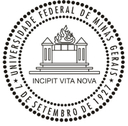 UNIVERSIDADE FEDERAL DE MINAS GERAISCOLEGIADO DO CURSO DE GRADUAÇÃO EM ENGENHARIA CIVILREGISTRO DE DEFESA DE MONOGRAFIA / TRABALHO DE CONCLUSÃO DE CURSO (TCC)DOCUMENTO PARA REFERÊNCIA – SOMENTE SERÁ VÁLIDO QUANDO FORMULADO E ASSINADO NO SEI/UFMGCOMPOSIÇÃO DA BANCA:Instruções de preenchimento:Este documento deve ser assinado eletronicamente pelo(a) Orientador(a), no SEI.1 Caso algum(a) examinador(a) membro(a) da banca não seja docente ou servidor(a) ativo(a) da UFMG, informar o CPF e realizar o cadastro pelo endereço https://sei.ufmg.br/sei/controlador_externo.php?acao=usuario_externo_avisar_cadastro&id_orgao_acesso_externo=0. Para instruções adicionais sobre cadastro de usuário externo no SEI, consultar https://sei.ufmg.br/wp-content/uploads/2020/04/MANUAL_USU%C3%81RIO_EXTERNO_RESUMIDO.pdfTodos os procedimentos devem ser realizados com, no mínimo, três dias úteis de antecedência.O(A) Estudante que fará a defesa não deve ser cadastrado no SEI.DADOS DO(A) ESTUDANTE E TRABALHODADOS DO(A) ESTUDANTE E TRABALHONome completoMatrícula UFMGE-mail (minha UFMG)TelefoneTítulo do trabalhoData e hora da defesa___/___/______, às ___:___Local da defesa (para sessão virtual, informar o endereço eletrônico)ORIENTADOR(A)ORIENTADOR(A)Nome completoMatrícula UFMGE-mail (minha UFMG)EXAMINADOR(A) (1) se membro interno não precisa de CPF, mas matrícula UFMGEXAMINADOR(A) (1) se membro interno não precisa de CPF, mas matrícula UFMGNome completoE-mail (minha UFMG)CPF1 / matrícula UFMGEXAMINADOR(A) (2) se externo, acrescentar formação/maior titulação pra carta agradecimentoEXAMINADOR(A) (2) se externo, acrescentar formação/maior titulação pra carta agradecimentoNome completoE-mail (minha UFMG)CPF1Formação/titulação